PRILOG 3.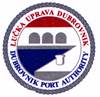 OBRAZAC - TROŠKOVNIKPružanje usluge sigurnosne zaštite luke Dubrovnik (Gruž), na području nadležnosti Lučke uprave Dubrovnik za razdoblje 24 mjesecaU ____________, dana ___________ 2021.								_____________________________								  (ime i prezime ovlaštene osobe ponuditelja)								_____________________________ 										(potpis)Mjesto radaMjesto radaMjesto radaMjesto radaMjesto radaMjesto radaPeriod uslugeRadno vrijeme (sati)Broj zaštitaraLučko operativno područje luke Dubrovnik-Gruž u nadležnosti Lučke uprave Dubrovnik (međunarodni pomorski granični prijelaz Dubrovnik – lokacija GP „Autobusni kolodvor“ i ostalo lučko područje)Lučko operativno područje luke Dubrovnik-Gruž u nadležnosti Lučke uprave Dubrovnik (međunarodni pomorski granični prijelaz Dubrovnik – lokacija GP „Autobusni kolodvor“ i ostalo lučko područje)Lučko operativno područje luke Dubrovnik-Gruž u nadležnosti Lučke uprave Dubrovnik (međunarodni pomorski granični prijelaz Dubrovnik – lokacija GP „Autobusni kolodvor“ i ostalo lučko područje)Lučko operativno područje luke Dubrovnik-Gruž u nadležnosti Lučke uprave Dubrovnik (međunarodni pomorski granični prijelaz Dubrovnik – lokacija GP „Autobusni kolodvor“ i ostalo lučko područje)Lučko operativno područje luke Dubrovnik-Gruž u nadležnosti Lučke uprave Dubrovnik (međunarodni pomorski granični prijelaz Dubrovnik – lokacija GP „Autobusni kolodvor“ i ostalo lučko područje)Lučko operativno područje luke Dubrovnik-Gruž u nadležnosti Lučke uprave Dubrovnik (međunarodni pomorski granični prijelaz Dubrovnik – lokacija GP „Autobusni kolodvor“ i ostalo lučko područje)01.07.2021.-31.12.2021.+01.01.2022.-31.12.2022.+01.01.2023.-30.06.2023.0000 – 24001Lučko operativno područje luke Dubrovnik-Gruž u nadležnosti Lučke uprave Dubrovnik (međunarodni pomorski granični prijelaz Dubrovnik – lokacija GP „Autobusni kolodvor“ i ostalo lučko područje)Lučko operativno područje luke Dubrovnik-Gruž u nadležnosti Lučke uprave Dubrovnik (međunarodni pomorski granični prijelaz Dubrovnik – lokacija GP „Autobusni kolodvor“ i ostalo lučko područje)Lučko operativno područje luke Dubrovnik-Gruž u nadležnosti Lučke uprave Dubrovnik (međunarodni pomorski granični prijelaz Dubrovnik – lokacija GP „Autobusni kolodvor“ i ostalo lučko područje)Lučko operativno područje luke Dubrovnik-Gruž u nadležnosti Lučke uprave Dubrovnik (međunarodni pomorski granični prijelaz Dubrovnik – lokacija GP „Autobusni kolodvor“ i ostalo lučko područje)Lučko operativno područje luke Dubrovnik-Gruž u nadležnosti Lučke uprave Dubrovnik (međunarodni pomorski granični prijelaz Dubrovnik – lokacija GP „Autobusni kolodvor“ i ostalo lučko područje)Lučko operativno područje luke Dubrovnik-Gruž u nadležnosti Lučke uprave Dubrovnik (međunarodni pomorski granični prijelaz Dubrovnik – lokacija GP „Autobusni kolodvor“ i ostalo lučko područje)01.07.2021.-31.10.2021.+01.05.2022.-31.10.2022.+01.05.2023.-30.06.2023.0700 – 19001Period uslugePeriod uslugePeriod uslugeRadno vrijemeBroj zaštitaraUkupan broj sati rada za periodJedinična Cijena sata rada(u Kn)Ukupna cijena (Kn bez PDV-a)Ukupna cijena (Kn bez PDV-a)11123456=4*56=4*501.07.2021.-31.12.2021.01.01.2022.-31.12.2022.01.01.2023.-30.06.2023.0-241(730 h x 24) = 17.520 sati01.07.2021.-31.10.2021.01.05.2022.-31.10.2022.01.05.2023.-30.06.2023.7-191(368 x 12) = 4.416 satiUKUPNO (Kn bez PDV-a):UKUPNO (Kn bez PDV-a):UKUPNO (Kn bez PDV-a):UKUPNO (Kn bez PDV-a):UKUPNO (Kn bez PDV-a):UKUPNO (Kn bez PDV-a):UKUPNO (Kn bez PDV-a):PDV – Porez na dodanu vrijednost:PDV – Porez na dodanu vrijednost:PDV – Porez na dodanu vrijednost:PDV – Porez na dodanu vrijednost:PDV – Porez na dodanu vrijednost:PDV – Porez na dodanu vrijednost:PDV – Porez na dodanu vrijednost:SVEUKUPNO (Kn sa PDV-om):SVEUKUPNO (Kn sa PDV-om):SVEUKUPNO (Kn sa PDV-om):SVEUKUPNO (Kn sa PDV-om):SVEUKUPNO (Kn sa PDV-om):SVEUKUPNO (Kn sa PDV-om):SVEUKUPNO (Kn sa PDV-om):